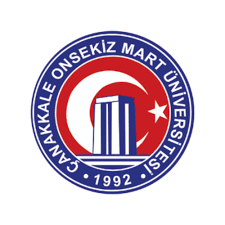 T.C.ÇANAKKALE ONSEKİZ MART ÜNİVERSİTESİZİRAAT FAKÜLTESİTARIM EKONOMİSİ BÖLÜMÜTEZİN ADIMEZUNİYET TEZİHazırlayanAdı SOYADIDanışmanUnvan Adı SOYADIÇanakkale 202..TEŞEKKÜRBu tezin gerçekleştirilmesinde, çalışmam boyunca benden bir an olsun yardımlarını esirgemeyen saygı değer danışman hocam Prof. Dr. İsim SOYİSMİ, çalışma süresince tüm zorlukları benimle göğüsleyen ……………………………………………………………, hayatımın her evresinde bana destek olan değerli aileme ve sonsuz teşekkürlerimi sunarım.” İsim SOYİSMİÇanakkale, Aralık 2020ÖZETTEZİN ADIÖzet, tezin önemini ve faydasını anlatan bir bölüm değildir. Çalışmayı ana hatlarıyla anlatacak şekilde hazırlanmalıdır. Özet’in üzerine tezin adı Times New Roman yazı karakterinde, 12 punto büyüklüğünde, koyu (bold) ortalanmış ve Türkçe olarak yazılmalıdır. İkinci Danışman yok ise yukarıdaki ikinci danışman ile ilgili satırı tamamen çıkarılmalıdır. Özet metni 250 kelimeyi aşmamalıdır. En fazla 6 adet anahtar kelime kullanılmalı ve anahtar kelimeler virgül ile ayrılmalıdır. Anahtar kelimelerle özet metni arasında bir satır boşluk bırakılmalıdır. Anahtar kelimelerin ilk harfleri büyük yazılmalıdır.Anahtar Kelimeler: Anahtar Kelime1, Anahtar Kelime2, Anahtar Kelime3ABSTRACTTITLE OF THESISAbstract, tezin önemini ve faydasını anlatan bir bölüm değildir. Çalışmayı ana hatlarıyla anlatacak şekilde hazırlanmalıdır. Abstract’ın üzerine tezin adı Times New Roman yazı karakterinde, 12 punto büyüklüğünde, koyu (bold) ortalanmış ve İngilizce olarak yazılmalıdır. Abstract dili İngilizcedir. İkinci Danışman yok ise yukarıdaki “Co-Advisor” ile ilgili satırı tamamen çıkarınız. En fazla 6 adet anahtar kelime kullanılmalı ve anahtar kelimeler virgül ile ayrılmalıdır. Anahtar kelimelerle özet metni arasında bir satır boşluk bırakılmalıdır. Anahtar kelimelerin ilk harfleri büyük yazılmalıdır.Keywords: Keywords1, Keywords2, Keywords3İÇİNDEKİLERSİMGELER VE KISALTMALARTABLOLAR DİZİNİŞEKİLLER DİZİNİGİRİŞTezin "GİRİŞ" bölümünde tez çalışmasında ele alınan konunun, problemin ne olduğuna, araştırmanın amacına, araştırmanın önemine, sınırlılıklarına ve adı geçen tanımların hangi anlamlarda kullanıldığına yönelik, araştırma yöntemleri ve önceki çalışmalar gibi okuyucuyu konuya hazırlayıcı nitelikte bilgiler verilir. Ancak, bu bilgilerin yazılışında Amaç, Kapsam, Yöntem gibi alt bölüm başlıkları kullanılmaz. Bölüm numaralandırması GİRİŞ ile başlar. Örnek: Tüzel kişiliği haiz olmak üzere ortaklarının belirli ekonomik menfaatlerini ve özellikle meslek ve geçimlerine ait ihtiyaçlarını işgücü ve parasal katkılarıyla karşılıklı yardım, dayanışma ve kefalet suretiyle sağlayıp korumak amacıyla gerçek ve kamu tüzel kişileri tarafından kurulan değişir ortaklı ve değişir sermayeli ortaklıklara kooperatif denir.Kooperatifler ortak ekonomik, sosyal ve kültürel ihtiyaç ve istekleri müşterek sahip olunan ve demokratik olarak kontrol edilen bir işletme yoluyla karşılamak üzere gönüllü olarak bir araya gelen insanların oluşturduğu özerk bir teşkilattırlar (Mülayim, 2000). Kooperatifçilik özellikle belli organize sanayii tabir edilen meslek gruplarının tek bir çatı altında birleşme esasına dayanmaktadır. Ortak amaç olası ihtiyaçların şirket kârı güdülmeksizin işçilerin temel emeklerinin bedellerinin verilmesi üzerine bir fiyatlandırma politikası içinde iç yan sanayinin oluşturulması bir ekonomik iş büyütme modeli olduğu için bunu birçok çevre Sosyalizm başlangıcı olarak değerlendirmekte ve eleştirmektedir. Mesleki kooperatifçilik sadece tarım açısından şirketleşme ve markalaşıp tanımı maliyeti açısından tarım ve gıda sektörlerinde uygulanabilen bir model olarak kalmıştır (Anonim, 2016).Bu çalışmada Türkiye’deki tarımsal kooperatiflerin AB’ne tam üyelik öncesinde mevcut durumlarının incelenerek, görülen eksikliklerin ve alınması gereken yasal, kurumsal ve yapısal önlemlerin belirlenmesi amaçlanmıştır.ÖNCEKİ ÇALIŞMALARLiteratürde konuyla ilgili yapılmış çalışmaların sunulduğu bölümdür. Çalışmalar verilirken; en eski yıldan günümüze değin yapılan çalışmalar sıralaması ve yazarların soyisimleri alfabetik sıraya uygun olmalıdır.Literatür özeti sunulurken; çalışmanın amacı, kullanılan materyal-yöntem, önemli bulguları, sonuç ve önerileri sunulmalıdır. Çalışmamıza paralellik gösteren literatürlerin verildiği bu kısımda temel amaç; alanyazında hangi çalışmalar mevcut, yürütülen bu çalışma ile literatüre katkının ne olacağının ifadesidir.Aslan (1995), yaptığı çalışmada……………………………………………………………………………………………………………………………………………………………………………………………………………………………………………………………………………Başaran ve ark., (2000) çalışmalarında………………………………………………………………………………………………………………………………………………………………………………………………………………………………………………………………………MATERYAL VE METOTMateryalÖrnek: Çalışmanın ana materyalini Türkiye’de bulunan tarımsal kooperatifler konusunda yayınlanmış olan yayınlar oluşturmaktadır. Bu yayınlar arasında kooperatifçilik konusundaki kitaplar, bilimsel makaleler, çeşitli kurum ve kuruluşlara ait raporlar ve çeşitli internet sitelerine ait sayfalar oluşturmaktadır. MetotÖrnek: Kooperatifçilik konusunda Türkiye ve AB’de yapılan yayınlar taranarak mevcut durum ortaya konulmuştur. Elde edilen sonuçlara göre Türkiye’nin bu konuda uyumu için gerekli olan yasal mevzuat ve kurumsal düzenleme ihtiyacı belirlenmiştir. Buna göre alınması gereken önlemler belirlenmiştir.BULGULAR ve TARTIŞMAÖrnek: Tarımsal amaçlı bu kooperatifler, amacı ve çalışma konularında yer alan faaliyetleri gerçekleştirmek üzere köy, belde ve ilçe merkezi gibi kırsal alan özelliğini taşıyan yerleşim birimlerinde kurulabilmektedir. Tarımsal kalkınma, sulama ve su ürünleri kooperatiflerinin kuruluş işlemleri Bakanlık Makamının 08.04.2004 tarihli ve 246 sayılı onayı ile yürürlüğe giren tarımsal amaçlı kooperatif kuruluş işlem ve görev talimatı gereği, Bakanlık İl Müdürlüklerince yürütülmektedir. Pancar ekicileri kooperatifleri ile konu bazında kooperatif üst kuruluşlarının kuruluşları ise T.C. Gıda, Tarım ve Hayvancılık Bakanlığınca yapılmaktadır.Kooperatifler kendi aralarında yardımlaşmak amacıyla örgütlenebilirler. Ülkemizdeki kooperatifler Türkiye Kooperatifler Birliği Merkezi çatısı altında toplanmıştır. Aynı konu üzerinde çalışan kooperatifler kendi aralarında kooperatifler birliğini oluşturabilirler. Bu sayede kooperatifler, ortaklarına daha fazla ve daha etkili hizmet sağlayacak aynı zamanda da ulusal ve uluslararası düzeyde kooperatifçilik hareketinin güçlenmesine katkıda bulunacaklardır. Kooperatifler, iş birliği yaparak ulusal düzeyde büyük aracı, tefeci, sanayici ve holdinglerle; uluslararası düzeyde ise çok uluslu şirketlerle rekabet edebilir (Anonim, 2015). Kooperatifler, ortaklarının gereksinimlerini ön planda tutarken diğer yandan da içinde bulundukları toplumun çıkarlarını gözetmelidir. Ayrıca kooperatifler, çevrenin korunması için de gereken önlemleri almakla sorumludur. Bu ilkenin bir gereği olarak kooperatifler, toplumların ekonomik, sosyal ve kültürel yönden kalkınmalarını sağlamak ve korumak için de çalışmalıdırlar.Kooperatiflerin kuruluş amaçları birbirinden farklı olduğundan çeşitleri de bir hayli fazladır. Kooperatifleri birçok kritere göre sınıflandırmak mümkündür. En önemlileri tarımsal kooperatifler ve tarım dışı kooperatifler (Fulton, 1995).SONUÇ ve ÖNERİLERÖrnek: Kurulan Tarımsal Kalkınma Kooperatifi Tarım Bakanlığının dışında serbest olarak Avrupa Birliği programları çerçevesinde özel proje hazırlayabilmekte ve Kalkınma Ajanslarına müracaat edebilmektedir.Tarım ve Köyişleri Bakanlığı tarafından tarımsal amaçlı yapılan ekonomik yatırımlara (Mandıra Tesisi, sebze-meyve işleme tesisi – süt paketleme – konserve tesisi vs.) verilen % 50 hibe destekli (600 milyara kadar) kooperatifler de başvurabilmekte ve yapılan puanlamada önemli avantajlar kazanmaktadır.KAYNAKLAR Adil, Ö., Günay, T. ve Güzel, B. (2008). “Öğretmen adaylarının öğrenciye yönelik tutumları ile öğrenci başarısı”, V. Ulusal Eğitim Bilimleri Kongresi, 3-5 Haziran 2008, Çanakkale Onsekiz Mart Üniversitesi, Çanakkale. 115-120. Anonim, 2008. Agriculture organization of the united nations classifications. http://www.fao.org/economic/ess/ess-standards (Erişim tarihi: 15.08.2013)Anonymous, (2001). Plant materials. Technical Notes. U.S. Department of Agriculture Naturel Resources Service, November. Montana.Ashkanay, G. (2012, June). Education system related to cultures. Social Education, 23 (2). Retrieved June 22, 2012, from http://www.valueseducation.edu.au/verve/_ resource/ve_acsa_paper.pdf.Avrupa’nın Covid Korkusı. (2020, 22 Nisan). Akşam.Durgun, P. (2012). Sosyo-Ekolojik Gelişmeler Perspektifinde Kırsal Turizm Algısının Ölçülmesine Yönelik Bir Araştırma. Yayınlanmamış Yüksek Lisans Tezi. Çanakkale Onsekiz Mart Üniversitesi Lisansüstü Eğitim Enstitüsü Turizm İşletmeciliği Anabilim Dalı, Çanakkale. Eagle, F. ve Gloomy, Y. (2005). Some Performance Indicators, VI. International Agricultural Symposium. October 04-07, Joharina, 1590-1596.Frost, A. (2001). Religion, Encylopedia of religion. Daniel A. Stout (ed.). New York: Routledge.Genç, M. (2015, 18 Aralık). Ekonomik Kalkınma, Çağ Gazetesi. Gerry, M. (2002). A Socio-psychological profile of subject perceptions of students. Unpublished Ph.D. thesis, University of Wales, United Kingdom. Gürbüz, Ç. (1999). “Sosyal değişim”. Sosyal Bilimler Dergisi, 4 (2), s. 184-188. (varsa Doi numarası). Hubbs, C. ve Blaxter, J. S. (2006). “Ninth larval fish conference: Development of sense organs and behaviour of Teleost larvae with special reference to feeding and predator avoidance”.  Transactions of the American Fisheries Society, 5(1), 98-114. https://doi.org/10.1016/S0044-8486(01)00700-1.Keskin, C. (1993). Yapay Zeka. İstanbul ansiklopedisi (C 2, 147-149). İstanbul: Bilişim Yayınları. MEB (2008). Karşılaştırmalı eğitim programları. Fen Lisesi öğretim programı (s. 209-239) Erişim: 12 Ağustos 2008, http://dogm.meb.gov.tr/www/ogretim-programlari/icerik/14.Real, H. (2005).  “Socialization and enculturation”. Current Antropology. 5 (2). 105-125.TCMB (2012). Yıllık rapor. Erişim:10 Haziran 2012, http://www.tcmb.gov.tr.ÖZGEÇMİŞKİŞİSEL BİLGİLER EĞİTİM DURUMU BİLİMSEL FAALİYETLERİ (Varsa)a) Yayınlar 1) SCIxxx 2) Diğer xxxb) Bildiriler 1) Uluslararası xxx2) Ulusal xxxc) Katıldığı Projeler xxxİŞ DENEYİMİ (varsa)İLETİŞİM Sayfa NoSayfa NoSayfa NoSayfa NoTEŞEKKÜR…………………………………………………………………………..TEŞEKKÜR…………………………………………………………………………..TEŞEKKÜR…………………………………………………………………………..IIÖZET …………………………………..…………………………………….………..ÖZET …………………………………..…………………………………….………..ÖZET …………………………………..…………………………………….………..IIIABSTRACT …………………………………………………………………………..ABSTRACT …………………………………………………………………………..ABSTRACT …………………………………………………………………………..IVİÇİNDEKİLER …………………………………………………………………..……İÇİNDEKİLER …………………………………………………………………..……İÇİNDEKİLER …………………………………………………………………..……VSİMGELER ve KISALTMALAR……….........……………………………………….SİMGELER ve KISALTMALAR……….........……………………………………….SİMGELER ve KISALTMALAR……….........……………………………………….VIITABLOLAR DİZİNİ……………………………………………………………….….TABLOLAR DİZİNİ……………………………………………………………….….TABLOLAR DİZİNİ……………………………………………………………….….VIIIŞEKİLLER DİZİNİ……..………...……………………………………………….…..ŞEKİLLER DİZİNİ……..………...……………………………………………….…..ŞEKİLLER DİZİNİ……..………...……………………………………………….…..IXGİRİŞGİRİŞGİRİŞ1.1.Birinci Derece Alt Başlık Birinci Derece Alt Başlık Birinci ...…………….……Birinci Derece Alt Başlık Birinci Derece Alt Başlık Birinci ...…………….……11.1.1.İkinci Derece Alt Başlık İkinci Derece Alt Başlık İkinci Derece Alt Başlık İkinci derece Alt Başlık …………..……………….…….…..……1Üçüncü Derece Alt Başlık Üçüncü Derece Alt Başlık Üçüncü ................11.2.Xxxxxxxxxxxxxx Xxxxx Xxxxxxxxxx Xx Xxxxxxxx Xxxx ....………………..Xxxxxxxxxxxxxx Xxxxx Xxxxxxxxxx Xx Xxxxxxxx Xxxx ....………………..11.2.1.Xxxxxxxxxxxxxx Xxxxx Xxxxxxxxxx Xx Xxxxxxxx Xxxx ....………..21.3.Xxxxxxxxxxxxxx Xxxxx Xxxxxxxxxx Xx Xxxxxxxx Xxxx ....………………..Xxxxxxxxxxxxxx Xxxxx Xxxxxxxxxx Xx Xxxxxxxx Xxxx ....………………..21.3.1.Xxxxxxxxxxxxxx Xxxxx Xxxxxxxxxx Xx Xxxxxxxx Xxxx .....………..2ÖNCEKİ ÇALIŞMALARÖNCEKİ ÇALIŞMALARÖNCEKİ ÇALIŞMALAR32.1.Xxxxxxxxxxxxxx Xxxxx Xxxxxxxxxx Xx Xxxxxxxx Xxxx ....………….…....Xxxxxxxxxxxxxx Xxxxx Xxxxxxxxxx Xx Xxxxxxxx Xxxx ....………….…....32.1.1.Xxxxxxx Xxxxx Xxxxxxxxxxx Xxxxxxxxxx Xxxxxxxxxxxxx Xxxxxxxxxx Xxxxx Xxxxxxxxx Xxxxxxxxxx ...…………..….………..3Üçüncü Derece Alt Başlık Üçüncü Derece Alt Başlık ……...…...………32.2.Xxxxxxxxxxxxxx Xxxxx Xxxxxxxxxx Xx Xxxxxxxx Xxxx ………...…...……Xxxxxxxxxxxxxx Xxxxx Xxxxxxxxxx Xx Xxxxxxxx Xxxx ………...…...……32.2.1.Xxxxxxxxxxxxxx Xxxxx Xxxxxxxxxx Xx Xxxxxxxx Xxxx  ……….....32.3.Xxxxxxxxxxxxxx Xxxxx Xxxxxxxxxx Xx Xxxxxxxx Xxxx ....………………..Xxxxxxxxxxxxxx Xxxxx Xxxxxxxxxx Xx Xxxxxxxx Xxxx ....………………..4MATERYAL YÖNTEMMATERYAL YÖNTEMMATERYAL YÖNTEM53.1.Xxxxxxxxxxxxxx Xxxxx Xxxxxxxxxx Xx Xxxxxxxx Xxxx ....………….…....Xxxxxxxxxxxxxx Xxxxx Xxxxxxxxxx Xx Xxxxxxxx Xxxx ....………….…....53.1.1.Xxxxxxx Xxxxx Xxxxxxxxxxx Xxxxxxxxxx Xxxxxxxxxxxxx Xxxxxxxxxx Xxxxx Xxxxxxxxx Xxxxxxxxxx ...…………….……..…..53.2Xxxxxxxxxxxxxx Xxxxx Xxxxxxxxxx Xx Xxxxxxxx Xxxx ....………….…....Xxxxxxxxxxxxxx Xxxxx Xxxxxxxxxx Xx Xxxxxxxx Xxxx ....………….…....53.2.1Xxxxxxx Xxxxx Xxxxxxxxxxx Xxxxxxxxxx Xxxxxxxxxxxxx Xxxxxxxxxx Xxxxx Xxxxxxxxx Xxxxxxxxxx ...…………….……..…..53.3.Xxxxxxxxxxxxxx Xxxxx Xxxxxxxxxx Xx Xxxxxxxx Xxxx ....………….…....Xxxxxxxxxxxxxx Xxxxx Xxxxxxxxxx Xx Xxxxxxxx Xxxx ....………….…....63.4.Xxxxxxxxxxxxxx Xxxxx Xxxxxxxxxx Xx Xxxxxxxx Xxxx ....………….…....Xxxxxxxxxxxxxx Xxxxx Xxxxxxxxxx Xx Xxxxxxxx Xxxx ....………….…....63.5.Xxxxxxxxxxxxxx Xxxxx Xxxxxxxxxx Xx Xxxxxxxx Xxxx ....………….…....Xxxxxxxxxxxxxx Xxxxx Xxxxxxxxxx Xx Xxxxxxxx Xxxx ....………….…....6ARAŞTIRMA ve TARTIŞMAARAŞTIRMA ve TARTIŞMAARAŞTIRMA ve TARTIŞMA74.1.Xxxxxxxxxxxxxx Xxxxx Xxxxxxxxxx Xx Xxxxxxxx Xxxx ....………….…....Xxxxxxxxxxxxxx Xxxxx Xxxxxxxxxx Xx Xxxxxxxx Xxxx ....………….…....74.2.Xxxxxxxxxxxxxx Xxxxx Xxxxxxxxxx Xx Xxxxxxxx Xxxx ....………….…....Xxxxxxxxxxxxxx Xxxxx Xxxxxxxxxx Xx Xxxxxxxx Xxxx ....………….…....7SONUÇ ve ÖNERİLERSONUÇ ve ÖNERİLERSONUÇ ve ÖNERİLER85.1.Xxxxxxxxxxxxxx Xxxxx Xxxxxxxxxx Xx Xxxxxxxx Xxxx ....………….…....Xxxxxxxxxxxxxx Xxxxx Xxxxxxxxxx Xx Xxxxxxxx Xxxx ....………….…....85.2.Xxxxxxxxxxxxxx Xxxxx Xxxxxxxxxx Xx Xxxxxxxx Xxxx ....………….…....Xxxxxxxxxxxxxx Xxxxx Xxxxxxxxxx Xx Xxxxxxxx Xxxx ....………….…....8KAYNAKÇA ...……………………………………………………………………….KAYNAKÇA ...……………………………………………………………………….KAYNAKÇA ...……………………………………………………………………….10ÖZGEÇMİŞ ….…………………………………………………….………………....ÖZGEÇMİŞ ….…………………………………………………….………………....ÖZGEÇMİŞ ….…………………………………………………….………………....IVEKGElektrokardiyografiTUBİTAKTürkiye Bilimsel ve Teknolojik Araştırma KurumuABAvrupa BirliğiFDMFaaliyete Dayalı MaliyetKgKilogramgGram %Yüzde oranıykmYağsız kuru maddeATKAyçiçeği tohumu küspesiVKSVücut kondüsyon skoruFSHFolikül uyarıcı hormonGn-RHGonadotropin salgılatıcı hormon SCNSuprakiasmatik nükleus SHSSomatik hücre sayısınKoyun/kuzu sayısı TLTürk LirasıDSİDevlet Su İşleriMTAMaden Tetkik Arama EnstitüsüTablo NoTablo AdıSayfa NoTablo 12Tablo 23Tablo 327Tablo 429Tablo 530Tablo 730Tablo 831Tablo 932Tablo 1045Tablo 1147Tablo 1251Tablo 1351Tablo 1452Tablo 1554Şekil NoŞekil AdıSayfa NoŞekil 17Şekil 28Şekil 314Şekil 415Şekil 516Şekil 622Şekil 726Şekil 827Şekil 928Şekil 1033Şekil 1135Şekil 1237Şekil 1366Şekil 1468Şekil 1570İsim SOYİSİM:xxx xxxDoğum Yeri:xxxDoğum Tarihi:xx.xx.20xxLisans Öğrenimi :Çanakkale Onsekiz Mart Üniversitesi, Fen-Edebiyat Fakültesi, Matematik Bölümü, 20xxYüksek Lisans Öğrenimi:Çanakkale Onsekiz Mart Üniversitesi, Lisansüstü Eğitim Enstitüsü, Matematik Anabilim Dalı, 20xxDoktora Öğrenimi:Çanakkale Onsekiz Mart Üniversitesi, Lisansüstü Eğitim Enstitüsü, Matematik Anabilim Dalı, 20xxBildiği Yabancı Diller:İngilizceÇalıştığı Kurumlar ve Yıl: xxx xxx xxx, 2015-2016xxx xxx xxx, 2016-2017xxx xxx xxx, 2017-2018E-posta Adresi: xxx@comu.edu.tr